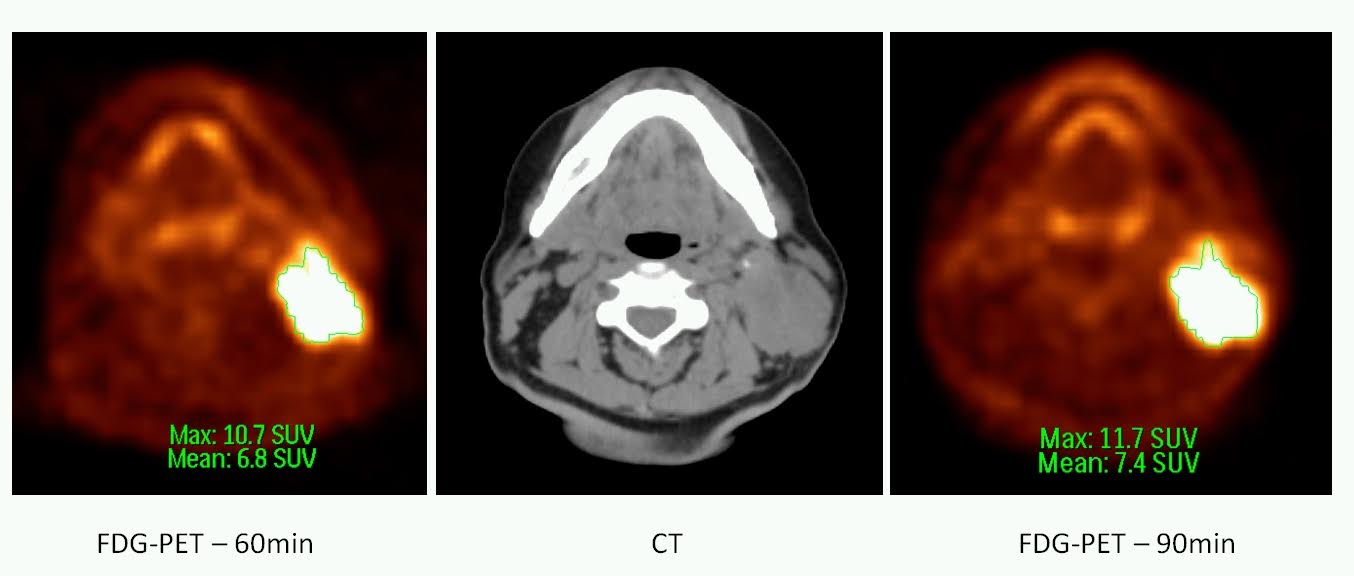 Rycina 1 Metoda wyznaczania obszaru zainteresowania z zaznaczeniem mierzonych parametrów SUVmax i SUVmeanObjaśnienie skrótów: Avg – average (średnia), SUV – standardized uptake value, wielkość niemianowana, p.i. – po iniekcji (radiofarmaceutyku)Rycina 2 Wartości SUVmax i SUVmean 60 i 90 minut po dożylnej iniekcji radiofarmaceutyku 18F-FDG Tabela 1 Charakterystyka bazy danych – obszary zainteresowaniaTabela 2 Wartości SUVmax i SUVmean 60 i 90 minut po dożylnej iniekcji radiofarmaceutyku 18F-FDGStrukturaLiczbaFizjologiczne Fizjologiczne Ślinianka przyuszna24Migdałek podniebienny14Nasada języka16Kręg szyjny C1/C227Krtań 21Naczynie szyjne (tętnica szyjna wspólna)27Mięsień karku (mięsień czworoboczny)26Gruczoł tarczowy27Węzeł chłonny 25Złośliwe Złośliwe Guzy 41Węzły chłonne 28Patologie łagodne  Patologie łagodne  Odczyny popromienne 15Struktury fizjologiczneStruktury fizjologiczneSUVmax 60minut SUVmax 90minut 1.47±0.281.36±0.30SUVmax 60minut SUVmax 90minut 1.13±0.201.05±0.23Patologie łagodne Patologie łagodne SUVmax 60minut SUVmax 90minut  2.53±1.282.72±1.34SUVmax 60minut SUVmax 90minut 1.74±0.661.96±0.71Zmiany złośliwe Zmiany złośliwe SUVmax 60minut SUVmax 90minut 7.26±1.808.06±1.85SUVmean 60minSUVmean 90min5.10±1.385.56±1.33